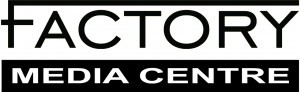 Annual General Meeting Proxy FormFactory Media Centre, By-Law 27 section B:At least 10 days before the annual general meeting, the Board shall send a list consisting of the slate of candidates together with a form of proxy by which each Full Member can appoint either another Full Member or the Secretary of the Corporation to vote for specific candidates.This form can be submitted via email or by your proxy in-person on the date of the AGM. The 2021 AGM will take place on Monday, December 13th, 2021 at 6pm.Appointment of ProxyI, appoint, as my proxy, the person named below at the Annual General Meeting for the Factory Media Centre, to be held online on December 13, 2021. Please choose one of the following:I appoint  	as my proxy to exercise my vote on my behalf.I appoint the Secretary or their designate as my proxy to exercise my vote on my behalf.Signed this   day of , 2021.Print your name clearly	SignatureFACTORY MEDIA CENTRE366 Victoria Ave. N., Hamilton ON L8L 5G6 | www.factorymediacentre.ca Contact: (905)-577-9191 | info@factorymediacentre.ca